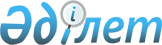 Об утверждении регламентов государственных услуг в сфере высшего и послевузовского образования
					
			Утративший силу
			
			
		
					Приказ Министра образования и науки Республики Казахстан от 17 июня 2014 года № 227. Зарегистрирован в Министерстве юстиции Республики Казахстан 3 июля 2014 года № 9558. Утратил силу приказом Министра образования и науки Республики Казахстан от 11 июня 2015 года № 376      Сноска. Утратил силу приказом Министра образования и науки РК от 11.06.2015 № 376 (вводится в действие по истечении десяти календарных дней после дня его первого официального опубликования).      В соответствии с пунктом 1 статьи 16 Закона Республики Казахстан от 15 апреля 2013 года «О государственных услугах» ПРИКАЗЫВАЮ:



      1. Утвердить прилагаемые:

      1) утратил силу приказом Министра образования и науки РК от 02.06.2015 № 358 (вводится в действие по истечении десяти календарных дней после дня его первого официального опубликования);

      2) утратил силу приказом Министра образования и науки РК от 02.06.2015 № 358 (вводится в действие по истечении десяти календарных дней после дня его первого официального опубликования);

      3) утратил силу приказом Министра образования и науки РК от 02.06.2015 № 358 (вводится в действие по истечении десяти календарных дней после дня его первого официального опубликования);

      4) регламент государственной услуги «Прием документов и зачисление в высшие учебные заведения для обучения по образовательным программам послевузовского образования» согласно приложению 4 к настоящему приказу;

      5) регламент государственной услуги «Предоставление общежития обучающимся в высших учебных заведениях» согласно приложению 5 к настоящему приказу;

      6) утратил силу приказом Министра образования и науки РК от 02.06.2015 № 358 (вводится в действие по истечении десяти календарных дней после дня его первого официального опубликования);

      7) регламент государственной услуги «Прием документов и зачисление в высшие учебные заведения для обучения по образовательным программам высшего образования» согласно приложению 7 к настоящему приказу.

      Сноска. Пункт 1 с изменениями, внесенными приказом Министра образования и науки РК от 02.06.2015 № 358 (вводится в действие по истечении десяти календарных дней после дня его первого официального опубликования).



      2. Признать утратившими силу некоторые приказы Министра образования и науки Республики Казахстан согласно приложению 8 к настоящему приказу.



      3. Департаменту высшего, послевузовского образования и международного сотрудничества (Ж. Шаймарданов) обеспечить:

      1) в установленном порядке государственную регистрацию настоящего приказа в Министерстве юстиции Республики Казахстан;

      2) после государственной регистрации опубликование настоящего приказа в средствах массовой информации;

      3) размещение настоящего приказа на официальном интернет-ресурсе Министерства образования и науки Республики Казахстан.



      4. Контроль за исполнением настоящего приказа возложить на вице-министра образования и науки Балыкбаева Т.О.



      5. Настоящий приказ вводится в действие по истечении десяти календарных дней после его первого официального опубликования.      Министр                                    А. Саринжипов 

Приложение 1        

к приказу Министра образования и

науки Республики Казахстан  

от 17 июня 2014 года № 227  

Регламент государственной услуги

«Выдача дубликатов документов о высшем и послевузовском

образовании»      Сноска. Приложение 1 утратило силу приказом Министра образования и науки РК от 02.06.2015 № 358 (вводится в действие по истечении десяти календарных дней после дня его первого официального опубликования).

Приложение 2       

к приказу Министра    

образования и науки    

Республики Казахстан   

от 17 июня 2014 года № 227 

Регламент государственной услуги

«Выдача разрешений на обучение в форме экстерната в

организациях образования, дающих высшее образование»      Сноска. Приложение 2 утратило силу приказом Министра образования и науки РК от 02.06.2015 № 358 (вводится в действие по истечении десяти календарных дней после дня его первого официального опубликования).

Приложение 3    

к приказу Министра  

образования и науки  

Республики Казахстан 

от 17 июня 2014 года № 227 

Регламент государственной услуги

«Прием документов и присуждение государственного гранта

«Лучший преподаватель вуза»      Сноска. Приложение 3 утратило силу приказом Министра образования и науки РК от 02.06.2015 № 358 (вводится в действие по истечении десяти календарных дней после дня его первого официального опубликования).

Приложение 4     

к приказу Министра   

образования и науки  

Республики Казахстан  

от 17 июня 2014 года № 227 

Регламент государственной услуги «Прием документов и зачисление

в высшие учебные заведения для обучения по образовательным

программам послевузовского образования» 1. Общие положения 

      1. Государственная услуга оказывается высшими учебными заведениями (далее - услугодатель) на основании стандарта государственной услуги «Прием документов и зачисление в высшие учебные заведения для обучения по образовательным программам послевузовского образования», утвержденного постановлением Правительства Республики Казахстан от 31 мая 2014 года № 605 (далее - Стандарт).



      2. Форма оказания государственной услуги: бумажная.



      3. Результат оказываемой государственной услуги – приказ о зачислении в высшие учебные заведения лиц, прошедших конкурсный отбор по итогам вступительных экзаменов.  

2. Описание порядка действий структурных подразделений

(работников) услугодателя в процессе оказания государственной

услуги 

      4. Основанием для начала процедуры (действия) по оказанию государственной услуги является предоставление услугополучателем пакета документов согласно пункту 9 Стандарта (далее - пакет документов).



      5. Процедуры (действия), входящие в состав процесса оказания государственной услуги:

      1) технический секретарь приемной комиссии высшего учебного заведения (далее – приемная комиссия вуза) принимает и проверяет полноту пакета документов, предоставленных услугополучателем, не более 15 минут;

      2) технический секретарь приемной комиссии вуза выдает услугополучателю расписку с указанием фамилии и инициалов лица, принявшего документы, а также штампа, входящего номера и даты не более 15 минут;

      3) технический секретарь приемной комиссии вуза вводит данные услугополучателя в базу данных высшего учебного заведения (далее – вуз) и присваивает регистрационный номер услугополучателю в течение 1 (одного) рабочего дня;

      4) услугополучатель согласно утвержденному графику сдает вступительные экзамены;

      5) по итогам вступительных экзаменов издается приказ руководителя вуза о зачислении в высшие учебные заведения лиц, прошедших конкурсный отбор по итогам вступительных экзаменов, не позднее 25 августа;



      6. Результаты процедур по оказанию государственной услуги, которые служат основанием для начала выполнения следующих процедур:

      1) прием и проверка пакета документов техническим секретарем приемной комиссии;

      2) выдача услугополучателю расписки о принятии пакета документов техническим секретарем приемной комиссии;

      3) введение данных услугополучателя в базу данных вуза техническим секретарем приемной комиссии;

      4) сдача вступительных экзаменов услугополучателем; 

      5) приказ руководителя вуза о зачислении в высшие учебные заведения лиц, прошедших конкурсный отбор по итогам вступительных экзаменов. 

3. Описание порядка взаимодействия с приемной комиссией вуза в

процессе оказания государственной услуги 

      7. В процессе оказания государственной услуги задействованы следующие структурные подразделения (работники) услугодателя:

      1) технический секретарь приемной комиссии вуза;

      2) руководитель вуза.



      8. Описание последовательности процедур (действий) между структурными подразделениями (работниками) услугодателя:

      1) технический секретарь приемной комиссии вуза принимает и проверяет полноту пакета документов, предоставленных услугополучателем, не более 15 минут;

      2) технический секретарь приемной комиссии вуза выдает услугополучателю расписку с указанием фамилии и инициалов лица, принявшего документы, а также штампа, входящего номера и даты не более 15 минут;

      3) технический секретарь приемной комиссии вуза вводит данные услугополучателя в базу данных вуза и присваивает регистрационный номер услугополучателю в течение 1 (одного) рабочего дня;

      4) услугополучатель согласно утвержденному графику сдает вступительные экзамены;

      5) по итогам вступительных экзаменов издается приказ руководителя вуза о зачислении в высшие учебные заведения лиц, прошедших конкурсный отбор по итогам вступительных экзаменов не позднее 25 августа. 

      Блок-схема прохождения каждого действия (процедуры) с указанием длительности каждой процедуры и описание последовательности процедур (действий) приведена в приложении 1 к Регламенту государственной услуги «Прием документов и зачисление в высшие учебные заведения для обучения по образовательным программам послевузовского образования» (далее – Регламент). 

4. Описание порядка взаимодействия с центром обслуживания

населения и (или) иными услугодателями, а также порядок

использования информационных систем в процессе оказания

государственной услуги 

      9. Услугодатель в процессе оказания государственной услуги не взаимодействует с центром обслуживания населения и (или) иными услугодателями.

      Справочник бизнес-процессов оказания государственной услуги «Прием документов и зачисление в высшие учебные заведения для обучения по образовательным программам послевузовского образования» приведен в приложении 2 к Регламенту.

Приложение 1                  

к регламенту государственной услуги    

«Прием документов и зачисление в высшие учебные

заведения для обучения по образовательным 

программам послевузовского образования   

Блок-схема прохождения каждого действия (процедуры) с указанием

    длительности каждой процедуры и описание последовательности

                      процедур (действий) 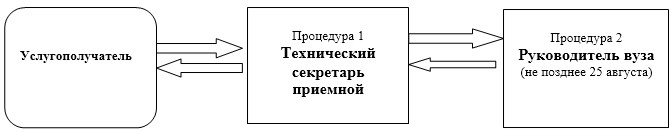 

Приложение 2              

к регламенту государственной услуги    

"Прием документов и зачисление в высшие учебные

заведения для обучения по образовательным 

программам послевузовского образования"   

   Справочник бизнес-процессов оказания государственной услуги

  «Прием документов и зачисление в высшие учебные заведения для

      обучения по образовательным программам послевузовского

             образования» в высшем учебном заведении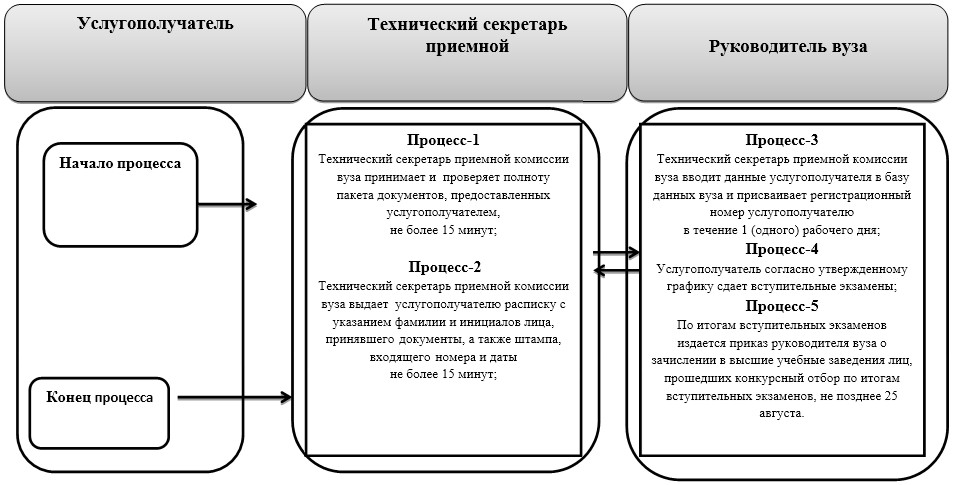 

Приложение 5      

к приказу Министра   

образования и науки  

Республики Казахстан  

от 17 июня 2014 года № 227 

Регламент государственной услуги «Предоставление общежития

обучающимся в высших учебных заведениях» 1. Общие положения 

      1. Государственная услуга оказывается высшими учебными заведениями (далее – услугодатель) на основании стандарта государственной услуги «Предоставление общежития обучающимся в высших учебных заведениях», утвержденного постановлением Правительства Республики Казахстан от 31 мая 2014 года № 605 (далее – Стандарт).



      2. Форма оказания государственной услуги: бумажная.



      3. Результат оказания государственной услуги – направление о предоставлении общежития обучающимся в высших учебных заведениях (далее – направление) по форме согласно приложению 1 к Стандарту.  

2. Описание порядка действий структурных подразделений

(работников) услугодателя в процессе оказания государственной

услуги 

      4. Основанием для начала процедуры (действия) по оказанию государственной услуги является предоставление услугополучателем пакета документов согласно пункту 9 Стандарта.



      5. Процедуры (действия), входящие в состав процесса оказания государственной услуги:

      1) пакет документов принимается, регистрируется и формируется сотрудником канцелярии высшего учебного заведения (далее - канцелярия) и далее в течение 4 (четырех) рабочих дней передается на рассмотрение в комиссию;

      2) в течение 1 (одного) рабочего дня комиссия рассматривает и после принятия решения передает документы в канцелярию, где направление регистрируется и выдается услугополучателю нарочно.



      6. Результаты процедур действия по оказанию государственной услуги, которые служат основанием для начала выполнения следующих процедур:

      1) прием, регистрация и формирование пакета документов сотрудником канцелярии, и передача на рассмотрение в комиссию;

      2) рассмотрение пакета документов комиссией;

      3) после принятия решения комиссией документы передаются в канцелярию;

      4) регистрация и выдача направления сотрудником канцелярии.  

3. Описание порядка взаимодействия структурных подразделений

(работников) услугодателя в процессе оказания государственной

услуги

      7. В процессе оказания государственной услуги участвуют следующие подразделения услугодателя:

      1) канцелярия;

      2) комиссия.



      8. Описание последовательности процедур (действий) между структурными подразделениями (работниками) услугодателя:

      1) пакет документов принимается, регистрируется и формируется сотрудником канцелярии высшего учебного заведения и далее в течение 4 (четырех) рабочих дней передается на рассмотрение в комиссию;

      2) в течение 1 (одного) рабочего дня комиссия рассматривает и после принятия решения передает документы в канцелярию, где направление регистрируется и выдается услугополучателю нарочно.

      Блок-схема прохождения каждого действия (процедуры) с указанием длительности каждой процедуры и описание последовательности процедур (действий) приведены в приложении 1 к Регламенту государственной услуги «Предоставление общежития обучающимся в высших учебных заведениях» (далее – Регламент). 

4. Описание порядка взаимодействия с центром обслуживания

населения и (или) иными услугодателями, а также порядок

использования информационных систем в процессе оказания

государственной услуги

      9. Услугодатель в процессе оказания государственной услуги не взаимодействует с центром обслуживания населения и (или) иными услугодателями.

      Справочник бизнес-процессов оказания государственной услуги «Предоставление общежития обучающимся в высших учебных заведениях» приведен в приложении 2 к Регламенту.

Приложение 1           

к регламенту государственной услуги

«Предоставление общежития обучающимся в

высших учебных заведениях»    

Блок-схема прохождения каждого действия (процедуры) с указанием

    длительности каждой процедуры и описание последовательности

                       процедур (действий) 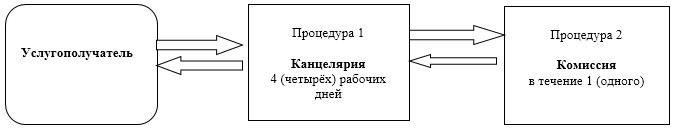 

Приложение 2            

к регламенту государственной услуги

«Предоставление общежития обучающимся в

высших учебных заведениях»    

    Справочник бизнес-процессов оказания государственной услуги

      «Предоставление общежития обучающимся в высших учебных

                           заведениях»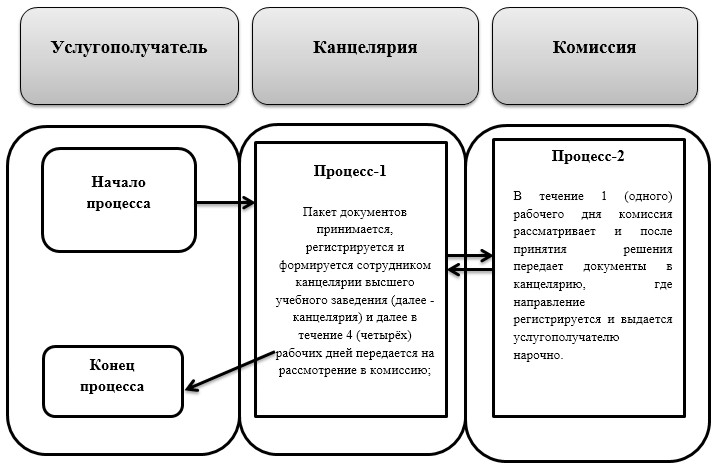 

Приложение 6         

к приказу Министра образования и

науки Республики Казахстан  

от 17 июня 2014 года № 227  

Регламент государственной услуги

«Присуждение образовательных грантов, а также оказание

социальной поддержки обучающимся в организациях высшего

образования»      Сноска. Приложение 6 утратило силу приказом Министра образования и науки РК от 02.06.2015 № 358 (вводится в действие по истечении десяти календарных дней после дня его первого официального опубликования).

Приложение 7        

к приказу Министра образования

и науки Республики Казахстан

от 17 июня 2014 года № 227 

Регламент государственной услуги «Прием документов и зачисление

в высшие учебные заведения для обучения по образовательным

программам высшего образования» 1. Общие положения 

      1. Государственная услуга оказывается высшими учебными заведениями (далее - вуз) на основании стандарта государственной услуги «Прием документов и зачисление в высшие учебные заведения для обучения по образовательным программам высшего образования», утвержденного постановлением Правительства Республики Казахстан от 31 мая 2014 года № 605 (далее - Стандарт).



      2. Форма оказания государственной услуги – электронная (частично автоматизированная) и (или) бумажная.



      3. Результат оказываемой государственной услуги - приказ о зачислении в высшие учебные заведения. 

2. Описание порядка действий структурных подразделений

(работников) услугодателя в процессе оказания 

государственной услуги

      4. Основанием для начала процедуры (действия) по оказанию государственной услуги является предоставление услугополучателем пакета документов согласно пункту 9 Стандарта (далее – пакет документов).



      5. Процедуры (действия), входящие в состав процесса оказания государственной услуги:

      1) рассмотрение приемной комиссией высшего учебного заведения (далее – приемная комиссия вуза) пакета документов на получение государственной услуги, поступившего напрямую от услугополучателя или через портал, и выдача услугополучателю расписки или электронного уведомления о принятии документов с указанием фамилии и инициалов лица, принявшего документы, а также штампа, входящего номера и даты в течение 1 (одного) рабочего дня;

      2) после рассмотрения приемной комиссией вуза на соответствие условиям и требованиям, вуз заключает с услугополучателем договор об оказании образовательной услуги (платное или по образовательному гранту (сельская квота);

      3) занесение вузом анкетных данных услугополучателя в базу данных вуза (анкетные данные абитуриента, сертификат сдачи ЕНТ или КТА, № (номер) свидетельства о получении образовательного гранта) в течение 1 (одного) рабочего дня;

      4) после занесение анкетных данных в базу данных вуза, издается приказ руководителя вуза о зачислении услугополучателя в вуз не позднее 25 августа.



      6. Результаты процедур по оказанию государственной услуги, которые служат основанием для начала выполнения следующих процедур:

      1) рассмотрение и выдачи услугополучателю расписки или электронного уведомления о принятии документов приемной комиссией вузов;

      2) после рассмотрение приемной комиссией вуза на соответствие условиям и требованиям, осуществляется заключение договора об оказании образовательной услуги между вузом и услугополучателем;

      3) занесение вузом анкетных данных услугополучателя в базу данных вуза;

      4) издание приказа о зачислении услугополучателя в вуз. 

3. Описание порядка взаимодействия услугополучателя с приемной

комиссией вуза в процессе оказания государственной услуги

      7. В процессе оказания государственной услуги задействованы следующие структурные подразделения (работники) услугодателя:

      1) приемная комиссия вуза;

      2) вуз;

      3) руководитель вуза.



      8. Описание порядка обращения и последовательности процедур (действий) услугодателя и услугополучателя при оказании государственной услуги:

      1) рассмотрение приемной комиссией вуза пакета документов на получение государственной услуги, поступившего напрямую от услугополучателя или через портал, и выдача услугополучателю расписки или электронного уведомления о принятии документов с указанием фамилии и инициалов лица, принявшего документы, а также штампа, входящего номера и даты в течение 1 (одного) рабочего дня;

      2) после рассмотрения приемной комиссией вуза на соответствие условиям и требованиям, вуз заключает с услугополучателем договор об оказании образовательной услуги (платное или по образовательному гранту (сельская квота);

      3) занесение вузом анкетных данных услугополучателя в базу данных вуза (анкетные данные абитуриента, сертификат сдачи ЕНТ или КТА, № (номер) свидетельства о получении образовательного гранта).

      4) после занесение анкетных данных в базу данных вуза, издается приказ руководителя вуза о зачислении услугополучателя в вуз не позднее 25 августа.

      Блок-схема прохождения каждого действия (процедуры) с указанием длительности каждой процедуры и описание последовательности процедур (действий) приведена в приложении 1 к Регламенту государственной услуги «Прием документов и зачисление в высшие учебные заведения для обучения по образовательным программам высшего образования» (далее – Регламент). 

4. Описание порядка взаимодействия с центром обслуживания

населения и (или) иными услугодателями, а также порядок

использования информационных систем в процессе оказания

государственной услуги

      9. Описание порядка обращения и последовательности процедур (действий) услугодателя и услугополучателя при оказании государственной услуги через портал:

      1) услугополучатель осуществляет регистрацию на портале с помощью своего регистрационного свидетельства электронной цифровой подписи (далее – ЭЦП), которое хранится в интернет-браузере компьютера получателя;

      2) прикрепление в интернет-браузер компьютера услугополучателя регистрационного свидетельства ЭЦП, процесс ввода получателем пароля на портал для получения государственной услуги;

      3) проверка приемной комиссией вуза на портале подлинности данных о зарегистрированном получателе через логин и пароль;

      4) выбор услугополучателем регистрационного свидетельства ЭЦП для удостоверения (подписания) запроса;

      5) проверка на портале срока действия регистрационного свидетельства ЭЦП и отсутствия в списке отозванных (аннулированных) регистрационных свидетельств;

      6) формирование сообщения об отказе в запрашиваемой услуге в связи с неподтверждением подлинности ЭЦП услугополучателя;

      7) удостоверение (подписание) посредством ЭЦП получателя заполненной формы (введенных данных) запроса на оказание услуги;

      8) получение услугополучателем результата оказания государственной услуги через (два) рабочих дня в разделе «Личный кабинет».

      Справочник бизнес-процессов оказания государственной услуги «Прием документов и зачисление в высшие учебные заведения для обучения по образовательным программам высшего образования» приведена в приложении 2 к Регламенту.

Приложение 1             

к регламенту государственной услуги «Прием

документов и зачисления в высшие учебные

заведения для обучения по образовательным

программам высшего образования»    

Блок-схема прохождения каждого действия (процедуры) с указанием

    длительности каждой процедуры и описание последовательности

                       процедур (действий) 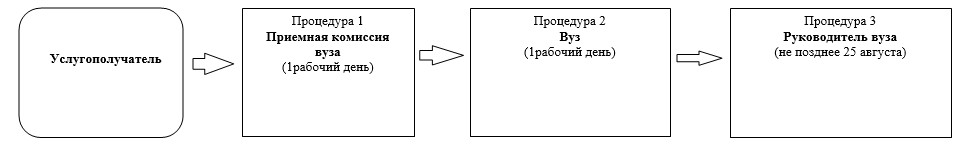 

Приложение 2             

к регламенту государственной услуги «Прием

документов и зачисления в высшие учебные

заведения для обучения по образовательным

программам высшего образования»    

    Справочник бизнес-процессов оказания государственной услуги

  «Прием документов и зачисления в высшие учебные заведения для

    обучения по образовательным программам высшего образования»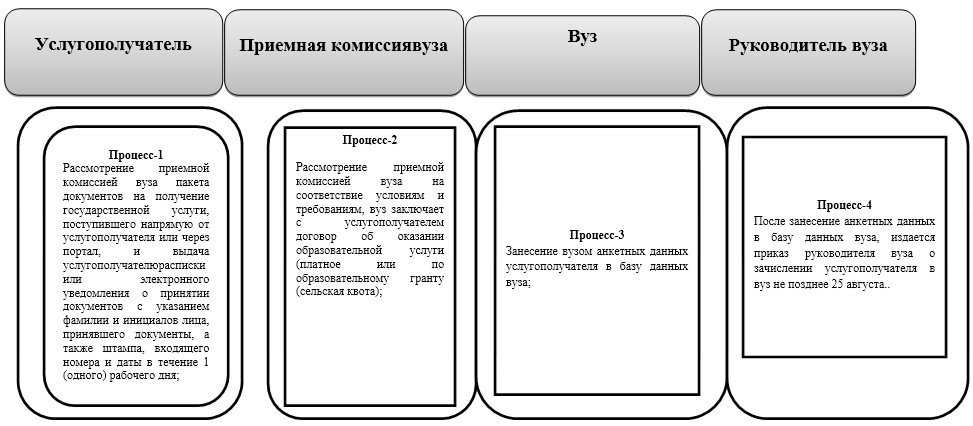 

Приложение 8     

к приказу Министра   

образования и науки  

Республики Казахстан  

от 17 июня 2014 года № 227 

Перечень утративших сил некоторых приказов Министра образования

и науки Республики Казахстан:

      1) приказ исполняющего обязанности Министра образования и науки Республики Казахстан от 24 сентября 2012 года № 438 «Об утверждении Регламента оказания государственной услуги «Предоставление общежития обучающимся в организациях технического и профессионального образования, высших учебных заведениях» (зарегистрированный в Реестре государственной регистрации нормативных правовых актов за № 7998, опубликованный 27 ноября 2012 года № 179 в газете «Юридическая газета» (2361));



      2) приказ Министра образования и науки Республики Казахстан от 03 октября 2012 года № 456 «Об утверждении регламентов государственных услуг, оказываемых в сфере приема на обучение в организации образования, реализующие профессиональные учебные программы высшего, послевузовского образования» (зарегистрированный в Реестре государственной регистрации нормативных правовых актов за № 8000, опубликованный 17 ноября 2012 года № 399-400 в газете «Казахстанская правда» (27218-27219)).



      3) приказ Министра образования и науки Республики Казахстан от 24 сентября 2012 года № 440 «Об утверждении Регламента оказания государственной услуги «Прием документов и присуждение государственного гранта «Лучший преподаватель вуза» (зарегистрированный в Реестре государственной регистрации нормативных правовых актов за № 8032, опубликованный 27 ноября 2012 года № 179 в газете «Юридическая газета» (2361));



      4) приказ Министра образования и науки Республики Казахстан от 27 сентября 2012 года № 441 «Об утверждении Регламента оказания государственной услуги «Выдача разрешения на обучение в форме экстерната в организациях образования, дающих высшее образование» (зарегистрированный в Реестре государственной регистрации нормативных правовых актов за № 8033, опубликованный 27 ноября 2012 года № 179 в газете «Юридическая газета» (2361));



      5) приказ Министра образования и науки Республики Казахстан от 28 сентября 2012 года № 445 «Об утверждении Регламента оказания государственной услуги «Выдача дубликатов документов об образовании» (зарегистрированный в Реестре государственной регистрации нормативных правовых актов за № 8040, опубликованный 06 декабря 2012 года № 184 в газете «Юридическая газета» (2366)).
					© 2012. РГП на ПХВ «Институт законодательства и правовой информации Республики Казахстан» Министерства юстиции Республики Казахстан
				